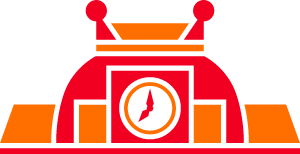 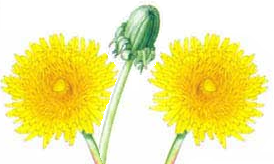 Co Vás v naší škole čeká? přátelská atmosféra, učení i zábavavzájemná spolupráce rodina – škola	adaptační kurzy pro budoucí prvňáčky výuka angličtiny od 1. třídy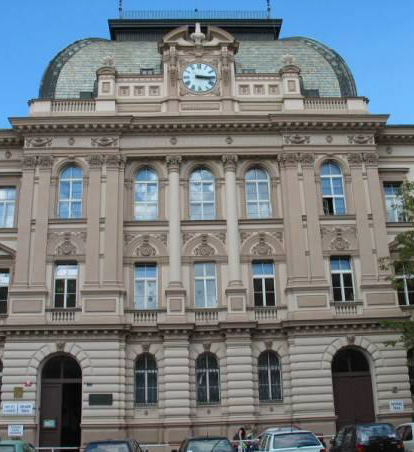 individuální přístup vyhledávání nadaných žákůindividuální vzdělávací programy pro školní psycholog, výchovní poradci,
speciální pedagog, metodik prevence2 moderní PC učebny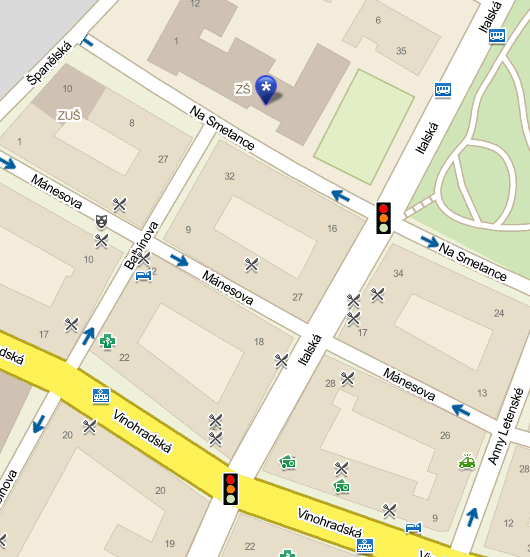 výuka informatiky od 4. ročníkuvýchova k sociálnímu cítění a vzájemné toleranciprojektové dny, činnostní učení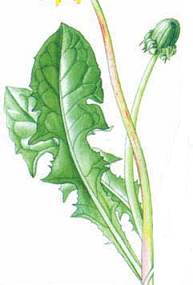 interaktivní tabule v učebnách 1. stupněsportovní areál, zahrada, skleníkbohatý výběr zájmových kroužků, jazykyškoly v přírodě, výlety, exkurzelyžařský výcvikový kurzplavání ve 2. třídáchzahraniční zájezdyškolní jídelna – výběr ze dvou jídel každý denškolní družina, školní klub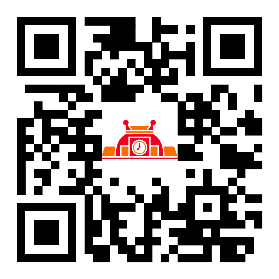 mateřská škola v budově školyšachový klubpěvecký sborvirtuální prohlídku najdete na www.nasmetance.czZájem o zápis dítěte z nespádové oblasti sdělte prosím předem na mail:  zapis@nasmetance.czPozvánka na den otevřených dveří	    Adresa: 	Základní škola a mateřská škola, Praha 2, Na Smetance 1
26.2.2024	    15:30 – 18:00		Na Smetance 505/1	                                   skola@nasmetance.cz                                                     25.3.2024    15:30 – 18:00	                    120 00 Praha 2                                                                  Podrobné info na www.nasmetance.cz      
                                                                                                                                                                                                                                       (záložka – Informace pro prvňáčky)
Zápis do 1. tříd:		  Potřebné doklady k zápisu                                                     Kontakt:	222 250 799 – ředitel	
2.4.2024     14:00 – 18:00                                                              Občanský průkaz zákonného zástupce		222 251 261 – zástupci ředitele3.4.2024     14:00 – 16:00                                                                             Rodný list dítěte		
Žádost o přijetí bude ke stažení v aplikaci od 18.3. po vyplnění vašich registračních údajů. Instrukce k zápisu na www.nasmetance.cz  Základní škola, Informace pro prvňáčky		                	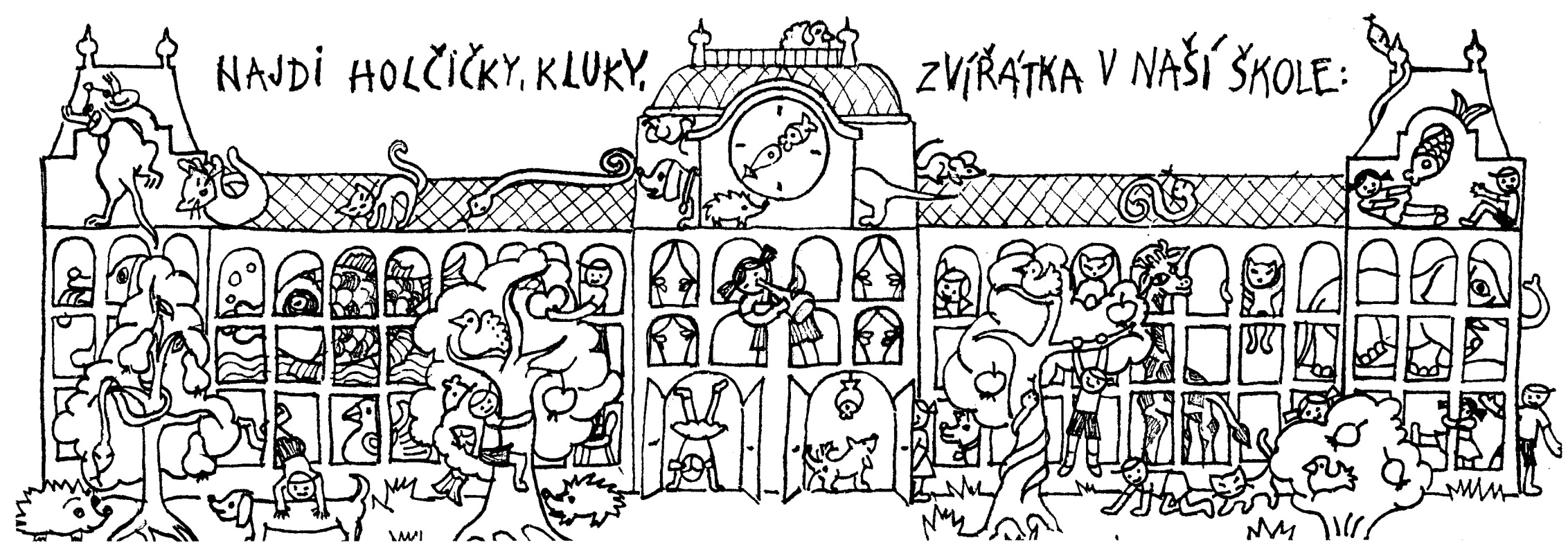 